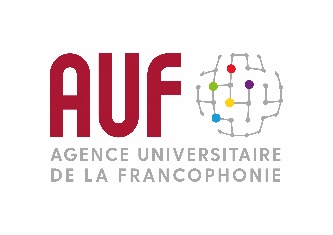 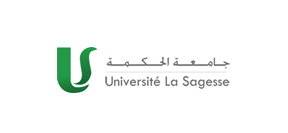 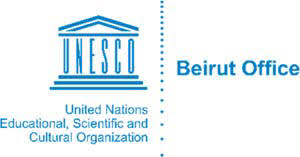 خبر صحافي إطلاق الدورة الإلكترونية المفتوحة الحاشدة (MOOC) الثانية حول مهارات الحوار بين الثقافات29 حزيران 2020بيروت، 17 حزيران 2020 – تنطلق الدورة الإلكترونية المفتوحة الحاشدة (MOOC) الثانية حول "مهارات الحوار بين الثقافات" التي توفرها جامعة الحكمة بدعم من الوكالة الجامعية للفرنكوفونية في الشرق الأوسط (AUF) في 29 حزيران 2020.  تمّ اعداد هذه الدورة للاستجابة إلى التحديات الناتجة عن تدهور الروابط الاجتماعية والصراعات في المجتمعات من خلال طرح قضايا متعلقة بالحوار والتواصل وحل النزاعات. وتجدر الاشارة الى ان هذه الدورة الإلكترونية المفتوحة الحاشدة التي تمّ إطلاقها بالشراكة مع مكتب اليونسكو الإقليمي في بيروت، وجامعة القديس يوسف وجامعة الجنان بالإضافة إلى مركز دراسة النزاعات وسبل حلّها (قدموس) متاحة أمام الجميع لاسيما الطلاب في مجالات العلوم السياسية، والعلاقات العامة والعلوم الاجتماعية والإنسانية. اما التسجيل فمستمر حتى تاريخ 13 تموز 2020. وتتألّف هذه الدورة من 42 شريط فيديو وتمتدّ على خمسة أسابيع وهي متاحة باللغة الفرنسية مع ترجمة نصّية باللغة الإنكليزية. ويوفرها كلٌ من: الوزير السابق سليم الصايغ (أستاذ في القانون والعلوم السياسية، مدير مركز دراسة النزاعات وسبل حلّها في جامعة باريس ساكلاي وجامعة الحكمة، ووزير سابق للشؤون الاجتماعية).السيدة رشا عميري (حائزة على دكتوراه في العلوم السياسية، أستاذة محاضرة في جامعة باريس ساكلاي وجامعة الحكمة، باحثة  في كلية الدراسات المتعددة الاختصاص، جامعة باريس ساكلاي). لمزيد من المعلومات: https://www.fun-mooc.fr/courses/course-v1:LaSagesse+152001+session02/about التسجيل: من تاريخ اليوم وحتى 13 تموز 2020بدء الدورة: 29 حزيران 2020انتهاء الدورة: 2 آب 2020للتنسيق مع الصحافة:جويل رياشيالمسؤولة الاعلاميةالوكالة الجامعية للفرنكوفونية في الشرق الأوسطjoelle.riachi@auf.org961 3 780928